SESSION 2007BREVET DE TECHNICIEN SUPERIEURMANAGEMENT DES UNITES    COMMERCIALESU4 - MANAGEMENT ET GESTION DES      UNITES COMMERCIALESDurée : 5 heures Coefficient : 4Calculatrice autorisée. Tout autre matériel et document de                  référence sont interdits.Dès que le sujet est remis, assurez-vous qu'il soit complet.  Le sujet comporte 16 pages, numérotées de 1 à 16.            (sans compter la page de garde)Code sujet : MUMGUCBTS Management des UnitésCommerciales SESSION2007Management et Gestion des Unités CommercialesEpreuve E4Coeff. 4Unité E4Ce sujet comporte 16 pagesCAMIFCréée en 1947, la Camif, est la troisième entreprise de vente à distance en France,Elle compte 1,25 million de sociétaires et 750 000 adhérents. Elle a un effectif de1980 personnes et a réalisé un chiffre d'affaires de 697 millions d'euros en 2004.Son offre multi-canal (catalogue, Internet, magasins) s'adresse aux particuliers(équipement de la personne et de la maison, habitat, alimentation fine) ainsi qu'auxcollectivités.Le magasin de Lille s'est ouvert le 5 novembre 1985 sur un terrain de 19 hectaressitué sur la commune de Ronchin à proximité d'un nœud autoroutier facilitant l'accèset le stationnement de la clientèle. D'une superficie de 12 000 m 2, il se décompose en5 000 m2 d'entrepôt et 7 000 m2 de magasin d'exposition. Le parking a une capacitéde 1 700 places. La directrice du magasin, Mme Joëlle LONCKE, est à la tête d'uneéquipe de 62 salariés (hors SAV et maintenance).Vous êtes assistant du chef de rayon mobilier du magasin CAMIF de Lille. Voustravaillez sur trois dossiers :    • Dossier 1 : Analyse des performances du rayon mobilier du magasin CAMIF        de Lille.    • Dossier 2: Développement du potentiel de l'équipe commerciale.    • Dossier 3 : Délai de récupération et financement de la rénovation de l'éclairage        du rayon.NB : Bien qu'inspirées d'un cas réel, pour des raisons de confidentialité et desimplification, les données chiffrées et les mises en situation sont fictives.Page 1 sur 16Dossier 1 : Analyse des performances du rayon mobilier du magasin de Lille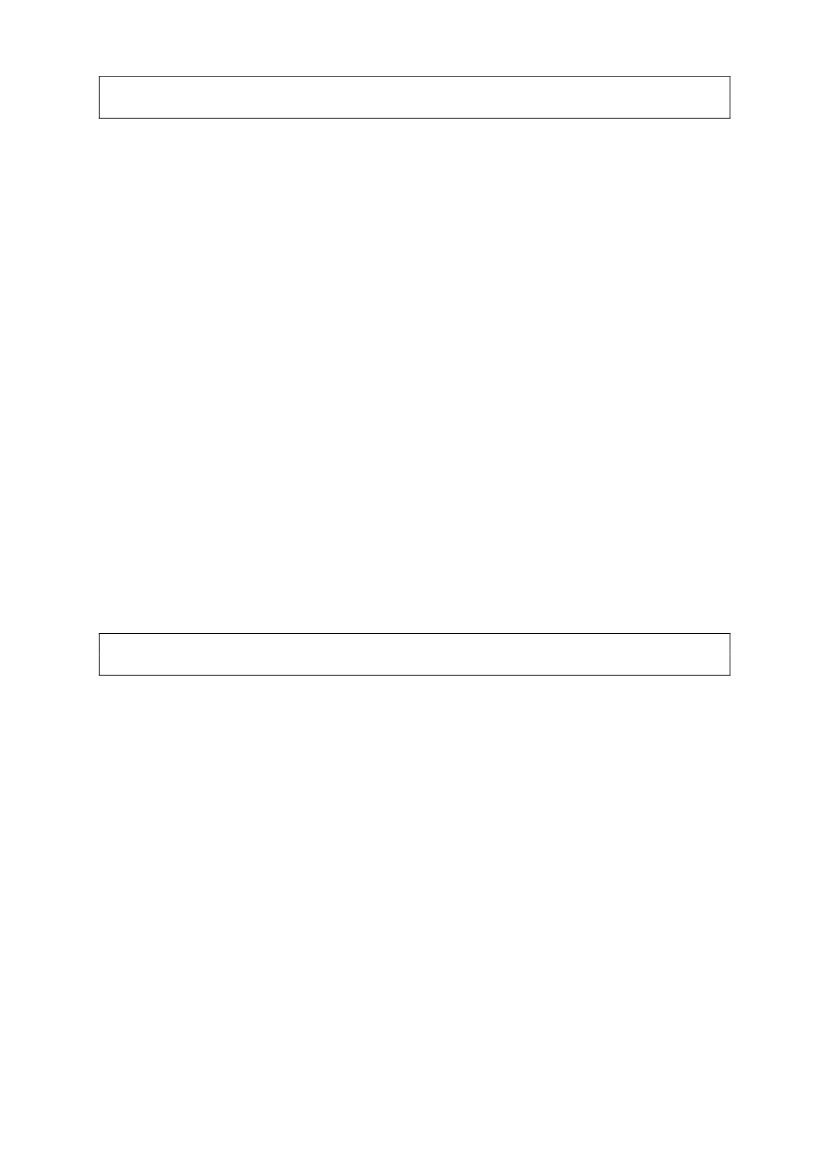                               (Annexes 1 à 4)Le chef du rayon mobilier veut améliorer les performances de son rayon. Il cherche àidentifier les leviers organisationnels et managériaux lui permettant d'atteindre cetobjectif.1.1 Pour le magasin de Lille, calculez:---le taux de marque du rayon mobilier ;les taux de marque de chaque secteur du rayon mobilier ;leurs taux d'évolution entre janvier 2006 et janvier 2007.Vous situerez ces taux de marque par rapport aux données « tousmagasins ».1.2 Comparez les performances du rayon mobilier du magasin de Lille à celles   des autres magasins, à l'aide des indicateurs suivants :---chiffres d'affaires ;quantités vendues ;marges brutes réalisées.1.3 Mettez en évidence les secteurs dont les performances pourraient être   améliorées. Indiquez les causes organisationnelles et managériales des   insuffisances. Proposez des solutions.Dossier 2 : Développement du potentiel de l'équipe                 (Annexes 5 à 10)Suite à votre analyse, le chef de rayon mobilier décide de développer le potentiel deson équipe commerciale selon 3 axes :   • intégration d'une personne supplémentaire à raison de 20 heures par       semaine (les mercredis, vendredis, samedis, jours de forte affluence) et       réorganisation de l'équipe ;   • formation du personnel ;   • participation à une opération nationale de stimulation.2.1 Recrutement d'un collaborateur   Choisissez, parmi les deux personnes qui ont postulé en interne, celle que vous   souhaitez recruter pour venir renforcer l'équipe commerciale du rayon mobilier.Page 2 sur 162.2 Formation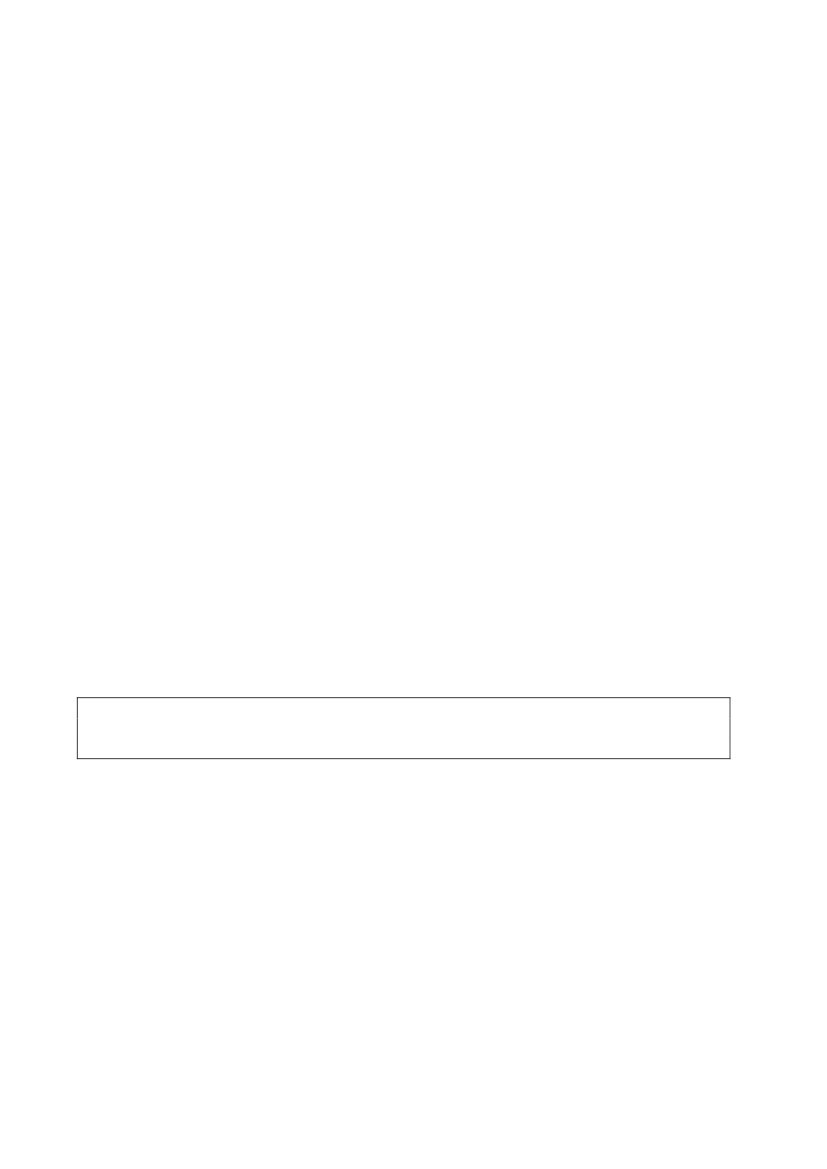 2.2.1 Identifiez, en justifiant votre choix, les trois vendeurs prioritaires au sein de      votre équipe pour suivre une formation.2.2.2 Les trois vendeurs retenus vont suivre la même formation. Sélectionnez la      formation qui vous semble la plus adaptée aux besoins détectés. Justifiez      votre choix.2.2.3 Déterminez le chiffre d'affaires supplémentaire à réaliser par le rayon      mobilier pour que la marge dégagée couvre le coût de formation des 3      vendeurs2.3 Organisation du remplacement des salariés en formation2.3.1 A partir des contraintes énoncées en annexe 9, proposez un aménagement      du planning hebdomadaire habituel du rayon mobilier permettant de      remplacer les trois salariés pendant leur formation.2.3.2 Mettez en évidence les difficultés d'organisation occasionnées par ce      stage. Proposez des pistes de solution.2.4 Le challenge de l'équipe commerciale du rayon mobilierRédigez les arguments utilisables par le chef de rayon lors de la présentation duchallenge destiné à motiver les membres de l'équipe.Dossier 3 : Délai de récupération et financement   de la rénovation de l'éclairage du rayon               (Annexes 11 à 12)Le chef de rayon envisage de rénover l'éclairage du rayon mobilier dans le doubleobjectif de réaliser des économies d'énergie et d'accroître le chiffre d'affaires.3.1 Calculez le délai de récupération de l'investissement envisagé. Concluez,   sachant que la CAMIF réalise un investissement seulement si son délai de   récupération est inférieur à 3 ans.3.2 Présentez au chef de rayon les avantages et inconvénients des possibilités de   financement adaptées à cet investissement.3.3 Calculez le coût total du crédit dans l'hypothèse où il décide de recourir au   financement par emprunt bancaire.Page 3 sur 16Barème indicatif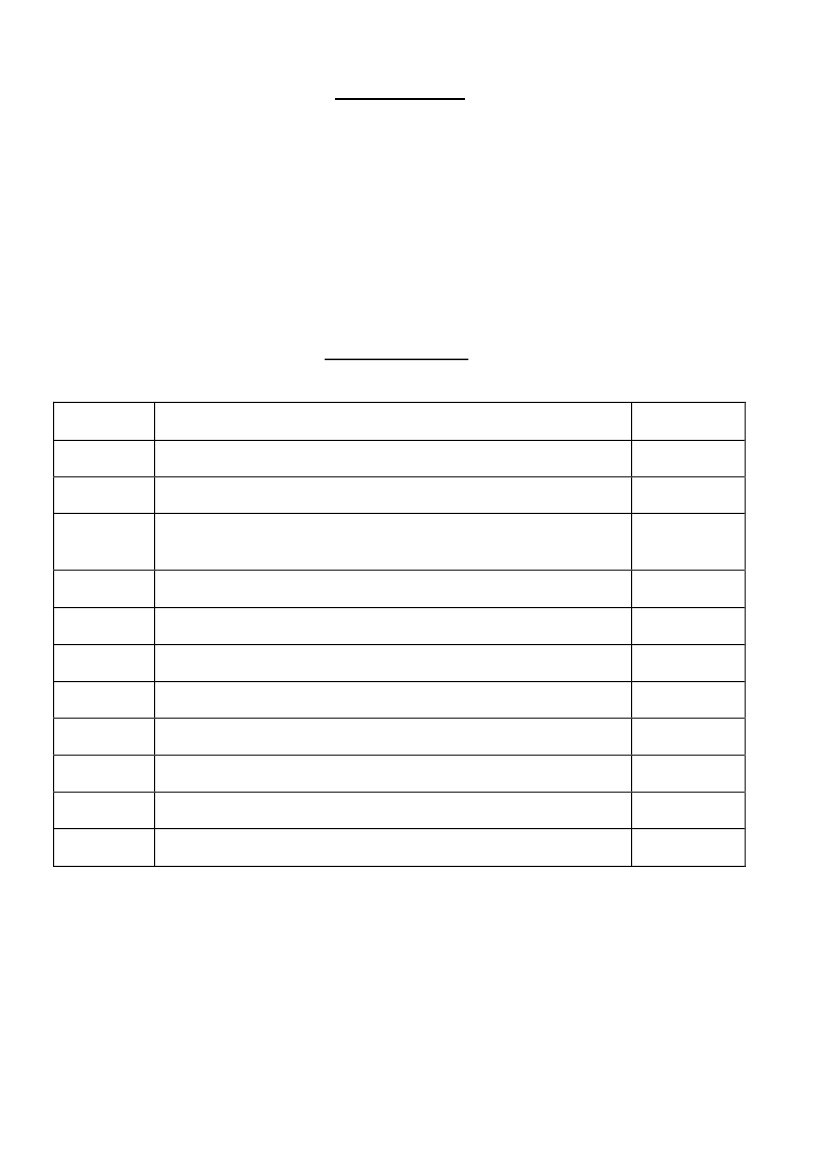 Dossier 1 : 20 pointsDossier 2 : 40 pointsDossier 3 : 15 points Forme : 5 points Total : 80 pointsListe des annexesAnnexe 1Annexe 2Annexe 3Annexe 4Annexe 5Annexe 6Annexe 7Annexe 8Annexe 9Annexe 10Annexe 11Annexe 12Tableau de bord du rayon mobilier des magasins CAMIFEvolution de l'activité du rayon mobilier des magasins CAMIFProfil global de l'équipeExtrait du rapport de visite d'un client mystère dans tous les                      magasins CAMIFGrilles d'évaluation des deux postulantsProfil des membres de l'équipe commerciale du rayon mobilierExtrait du plan de formation CAMIF 2007Eléments pour le calcul du coût de formationPlanning hebdomadaire habituel du rayon mobilierChallenge de l'équipe commerciale du rayon mobilierProjet de rénovation de l'éclairage du rayonEléments de calcul pour le crédit bancairePages 5 à 6Page 7Page 7Page 8Pages 9 à 10Page 11Page 12Page 13Page 14Page 15Page 16Page 16Page 4 sur 16ANNEXE 1 : TABLEAU DE BORD DU RAYON MOBILIER DES MAGASI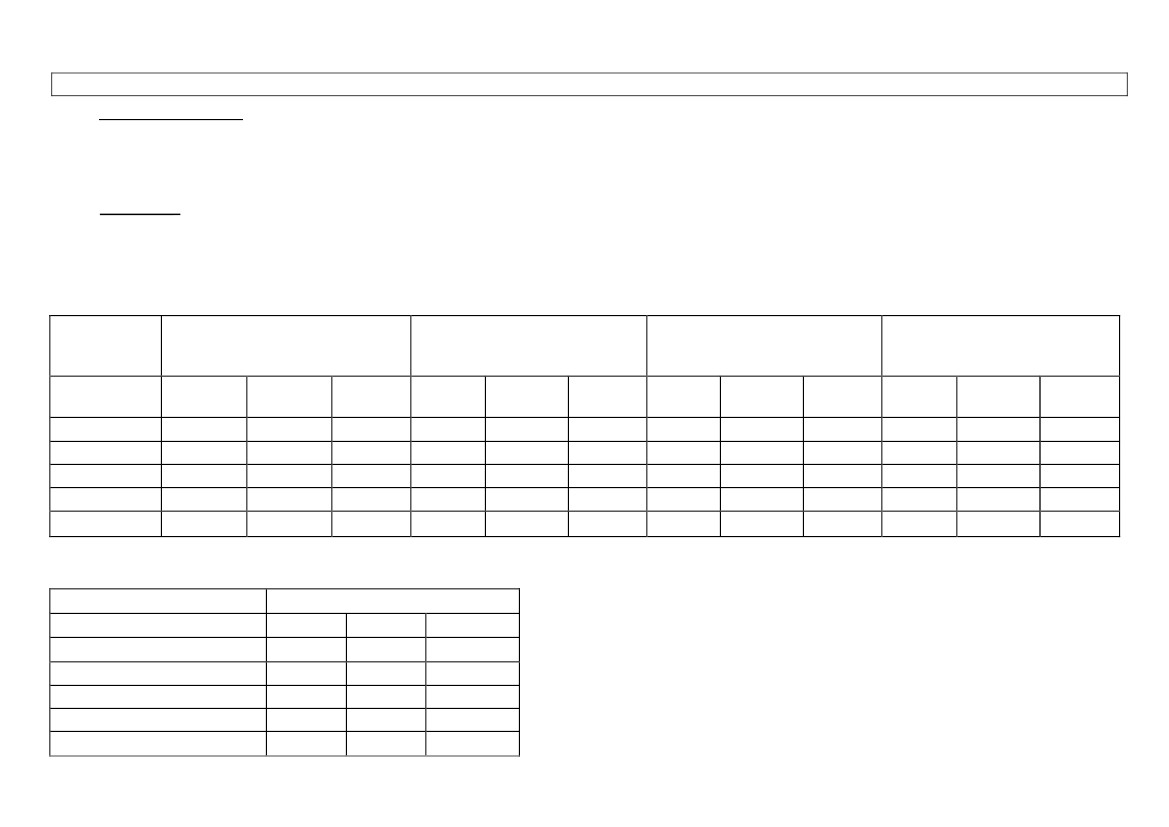 Secteurs de vente :Secteur 1 (S1) = Banquettes, salons, relaxSecteur 2 (S2) = Chambres, literieObjectifs :          •          •          •          •   Chiffred'affaires HT réalisé (€) RayonMobilierTotal rayonS1S2S3S4Secteur 3 (S3) = SéjoursSecteur 4 (S4) = Appoint, rangement, bureauObjectif de chiffre d'affaires du rayon mobilier du magasin de Lille pour janvier 2007 : 524 735 €Objectif de chiffre d'affaires du rayon mobilier « Tous magasins » pour janvier 2007 : 5 157 421 €Objectif de marge brute du rayon mobilier du magasin de Lille pour janvier 2007 : 207 270 €Objectif de marge brute du rayon mobilier « Tous magasins » pour janvier 2007 : 2 124 858 €« Tous magasins »Magasin de LilleMagasin de NiortMagasin de Toulousejanv. 064 240 9311 471 7831 069 2631 040 671659 214janv. 075 877 9552 049 4601 440 3191 619 720768 456Evolution38,60%39,25%34,70%55,64%16,57%janv. 06455 036155 958133 53092 67572 873janv. 07611 085203 387164 566147 13895 994Evolution34,29%30,41%23,24%58,77%31,73%janv. 06404 236146 24795 084102 08660 819janv. 07607 165219 593169 746152 73465 092Evolution50,20%50,15%78,52%49,61%7,03%janv. 06449 958166 457123 04793 53866 916janv. 07743 345263 575191 187203 11685 467Evolution65,20%58,34%55,38%117,15%27,72%Taux de marque réaliséRayon MobilierTotal rayonS1S2S3S4Janv.0640,23%38,85%42,78%39,81%39,85%« Tous magasins »Janv.0739,83%37,77%42,65%39,78%40,16%Evolution-0,99%-2,78%-0,30%-0,07%0,76%ANNEXE 1 (suite): TABLEAU DE BORD DU RAYON MOBILIER DES MAGASINS CAMIF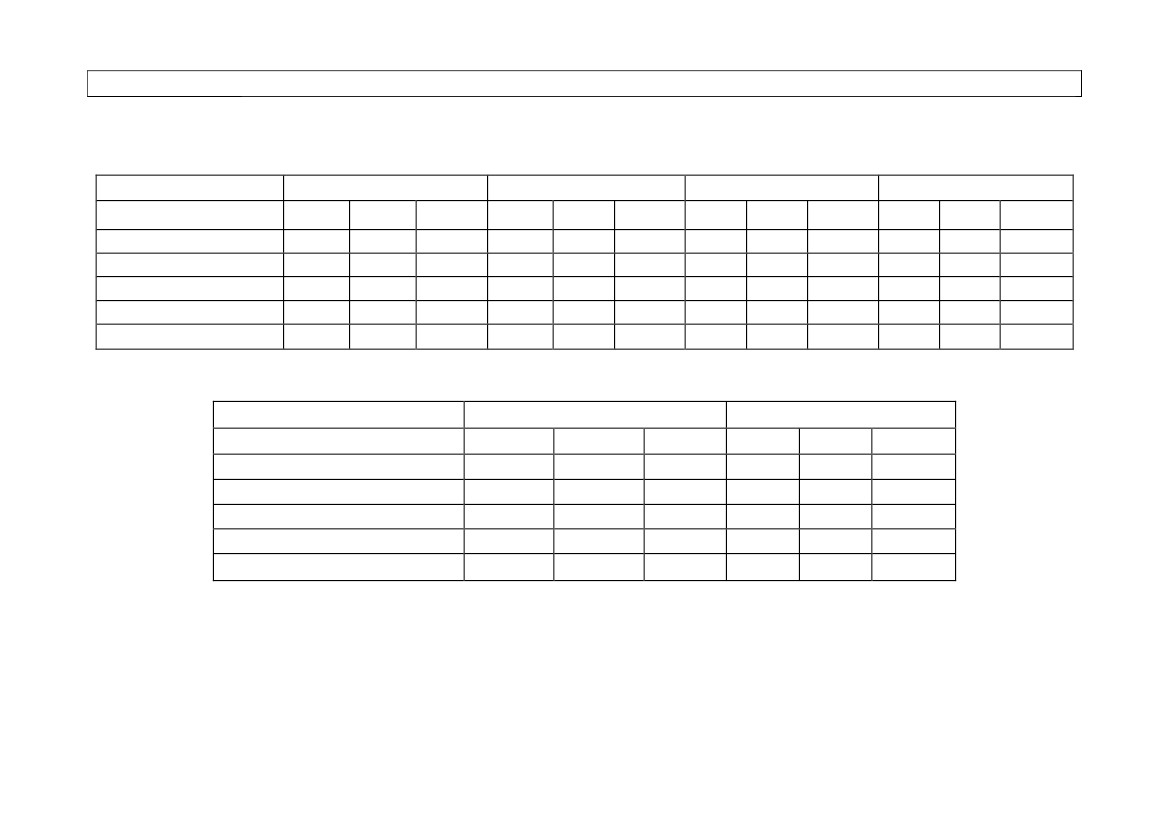 Quantités venduesRayon MobilierTotal rayonS1S2S3S4« Tous magasins »Janv. 06 Janv. 0794601637382424671532132472425522637001896Evolution40,03%48,14%36,66%49,98%23,76%Magasin de LilleMagasin de NiortMagasin de ToulouseEvolution45,77%24,90%65,16%53,54%19,90%Janv. 06 Janv.07 Evolution Janv.06 Janv.07 Evolution Janv.06 Janv.071010187396259168132523345439024831,19%24,60%14,65%50,58%47,62%981193314330144136233548239015538,84%73,58%53,50%18,18%7,64%1 1692493993251961704311659499235Marge brute réalisée (€)Rayon MobilierTotal rayonS1S2S3S4Janv.06« Tous magasins »Janv.072 341 095773 983614 239644 294308 579Evolution37,22%35,38%34,29%55,53%17,46%Janv.06174 35957 20454 22935 47127 455Magasin de LilleJanv.07243 94176 55068 68059 73338 978Evolution39,91%33,82%26,65%68,40%41,97%1 706 056571 718457 384414 251262 703ANNEXE 2 : EVOLUTION DE L'ACTIVITE DU RAYON MOBILIER DES MAGASINS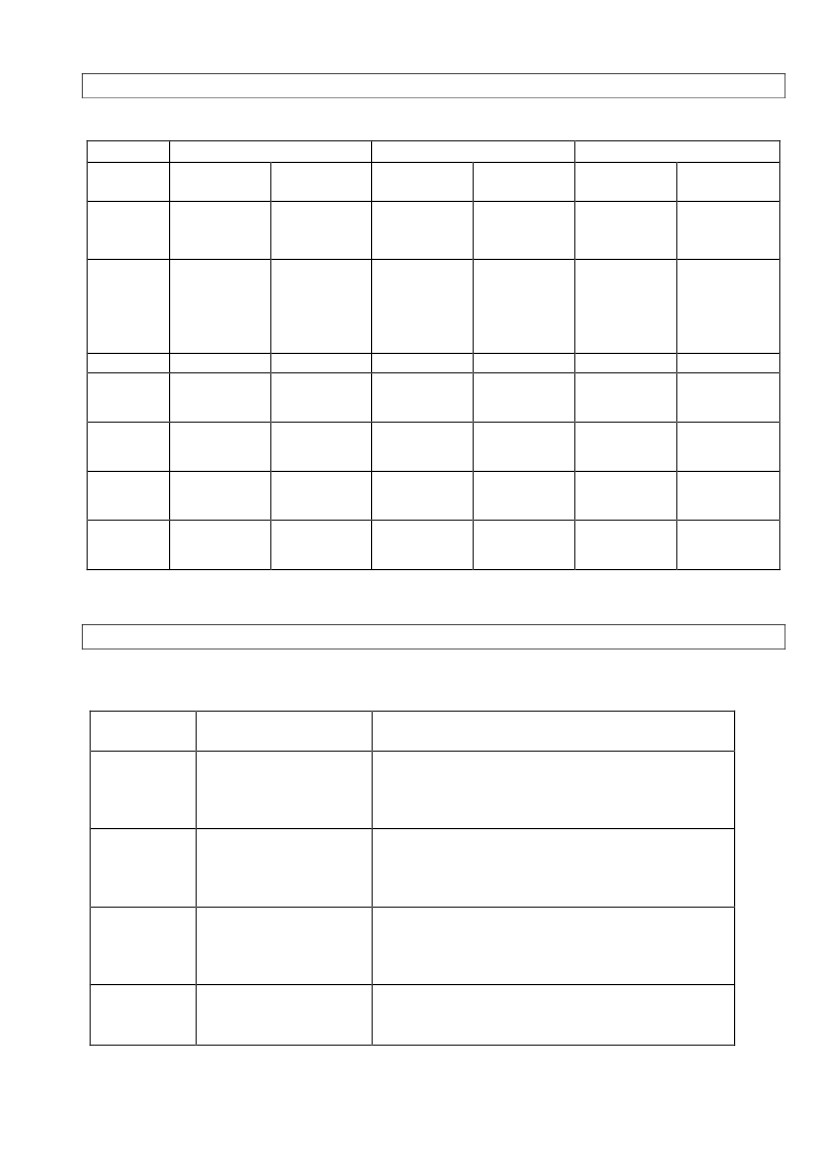 Magasin de LilleJanvier 2006CA rayonmobilier (€)EffectifvendeursrayonmobilierdontSecteur 11 à 35 h1 à 28 h1 à 35 h1 à 28 h 1à35h1 à 28 h2 à 35 h1 à 35 h1 à 28 h1 à 35 h1 à 28 h1 à 35 h 1à28h2 à 35 h455 036Janvier 2007611 085Magasin de NiortJanvier 2006404 236Janvier 2007607 165Magasin de ToulouseJanvier 2006449 958Janvier 2007743 345 8 vendeurs :• 5 à 35 h• 3à28h8 vendeurs :• 5 à 35 h• 3 à 28 h7 vendeurs :• 6 à 35 h• 1 à 28 h8 vendeurs :• 6 à 35 h• 2 à 28 h9 vendeurs :• 7 à 35 h• 2 à 28 h10 vendeurs : • 8 à 35 h• 2 à 28 h2 à 35 h2 à 35 h2 à 35 h1 à 28 h1 à 35 h1 à 28 h1 à 35 h2 à 35 h1 à 28 h2 à 35 h1 à 35 h1 à 28 h2 à 35 h2 à 35 h1 à 28 h2 à 35 h2 à 35 h1 à 28 h2 à 35 hSecteur 22 à 35 h1 à 35 h1 à 28 h1à35hSecteur 3Secteur 4ANNEXE 3 : PROFIL GLOBAL DE L'EQUIPETypologie établie par le chef de rayon mobilier du magasin de Lille.TypeNombre de vendeurs   concernés4CaractéristiquesCapable de travailler seul avec un minimum desurveillance. Compétent et motivé, il met unpoint d'honneur à se montrer à la hauteur desresponsabilités qui lui sont confiées.Vendeur ayant un potentiel, désirant êtreécouté et félicité en situation de réussite etépaulé en cas d'échec. A besoin de gagner enassurance en situation de face à face.Vendeur ne donnant pas le maximum de lui-même. A besoin d'être à la fois dirigé etsurveillé mais aussi encouragé et félicité pourse motiver.Travailleur et désireux de progresser. Très àl'écoute et prompt à suivre les consignes et lesconseils.AutonomeAnxieux1Distancié1Volontaire2Page 7 sur 16ANNEXE 4 : EXTRAIT DU RAPPORT DE VISITE D'UN CLIENT MYSTERE DANS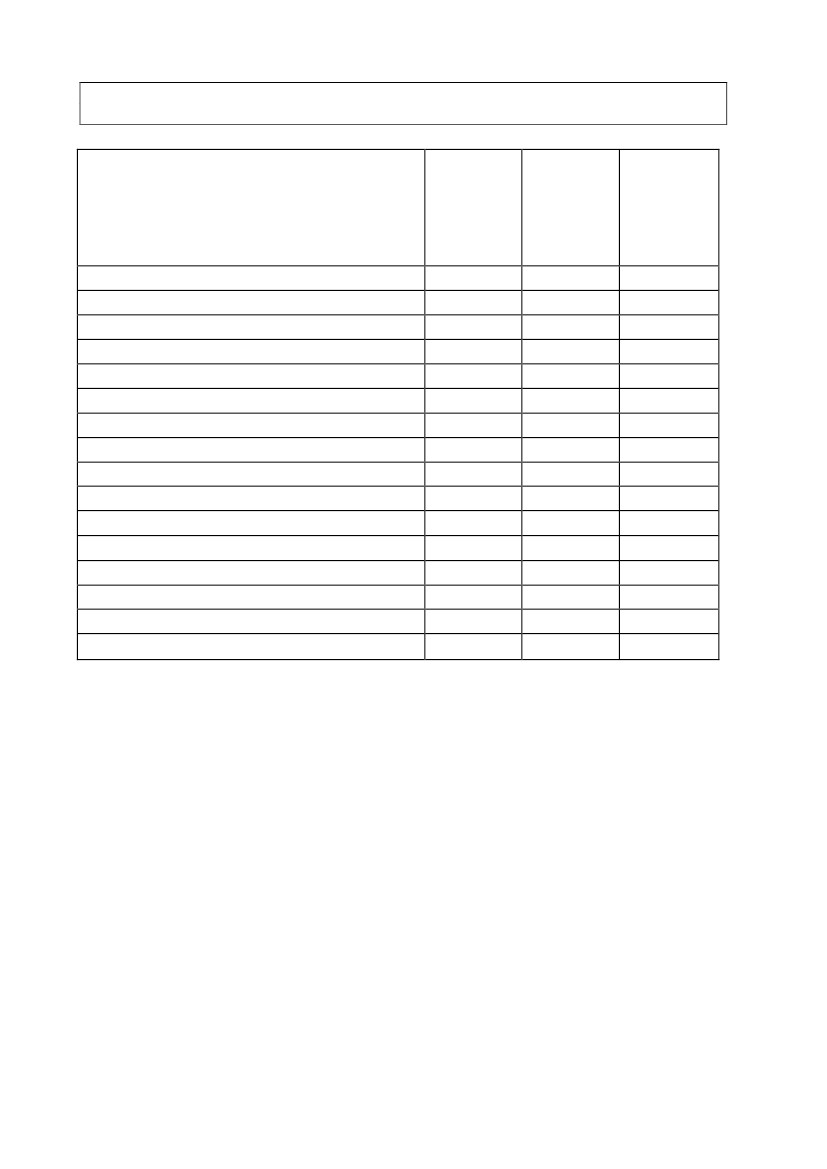                     TOUS LES MAGASINS CAMIFCritères d'évaluationNote rayon mobilier Magasin   Lille   NotemoyenneMagasin  Lille  Notemoyenne Rayons mobilier  tousmagasins    4    4    4    3    5    4  3,38    4    4    2    4    3    3    3    43,62Impression Générale   • Temps d'attente client   • Réassort du rayon   • Tenue du rayon   • Affichage des prix du rayon   • Tenue, présentation des vendeursTechniques de vente   • Prise en charge du client   • Accueil   • Découverte   • Proposition - Argumentation   • Prise en compte des objections   • Conclusion de la vente   • Ventes complémentaires   • Prise de congéGlobal 3,4  2  3  2  5  53,25  2  4  3  3  2  3  4  53,31 3,8  3  3  4  5  43,75  4  4  3  4  4  4  3  43,77N.B. : Les notes attribuées vont de 1 à 5, 5 étant la meilleure note.Page 8 sur 16ANNEXE 5 : GRILLES D'EVALUATION DES DEUX POSTULANTS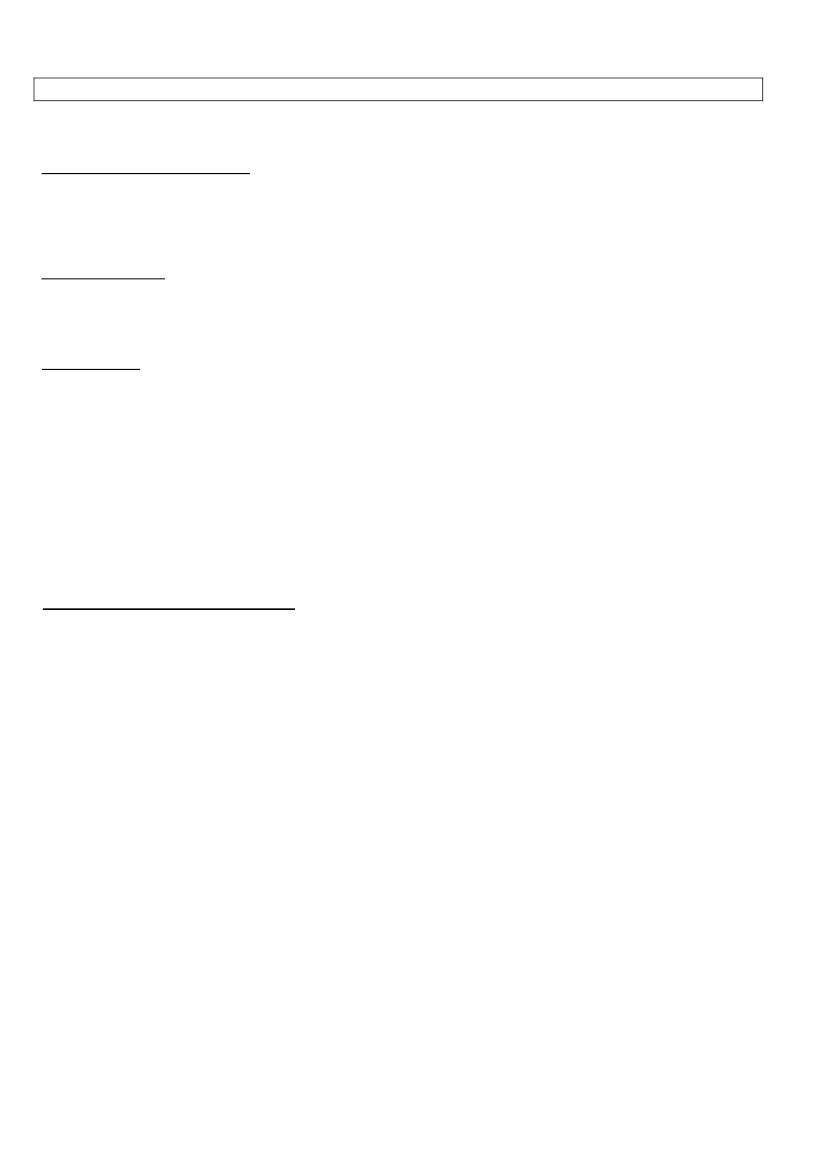 Le niveau de maîtrise en technique de vente de François ThibautFaire naître le climat de confianceOui Non- A-t-il toujours « la pêche » sur la surface de vente ? ............................................................................... - Sa première accroche client est-elle toujours personnalisée, intéressante, bien menée ? ..................... - Maintient-il accueillant son outil de travail (tenue vestimentaire, bureau rangé...) ? ............................... - La priorité au client est-elle respectée (prise en charge immédiate, non abandon du client...) ? ............ - S'adapte t-il immédiatement au comportement de son client ? (Voix, gestuelle, distance) ..................... Eveiller la curiosité :- Ecoute-t-il avec attention et complètement le client ? ..............................................................................- Avant de parler du produit, connaît-il complètement, l'usage, l'univers et les goûts du client ? ..............- Afin de réaliser un projet ambitieux, la possibilité de financement est-elle évoquée ? ............................- Détecte-t-il toujours le langage dominant du client (confort, argent, statut) ...........................................Susciter l'intérêt- Reformule-t-il systématiquement la demande du client ? ........................................................................- Présente-t-il les 2 ou 3 offres ciblées dans l'ordre décroissant de prix ? .................................................- Transforme-t-il les caractéristiques techniques des produits/services en avantages pour le client ? ....- Semble-t-il toujours répondre précisément aux envies exprimées par le client ? ...................................- Parle-t-il avec passion du produit ? Est-il convaincu de la qualité de ses produits ? .............................- Présente-t-il ses avantages en utilisant le futur ? ...................................................................................- Fait-il toucher/essayer le produit ? ...........................................................................................................- Après chaque argument valide-t-il et contrôle-t-il toujours l'intérêt du client ? (Oui de contrôle) ............- Pour traiter les objections et les doutes du client, repose-t-il méthodiquement d'autres questions ? ....- Accompagne-t-il toujours son client jusqu'au bout en proposant systématiquement les servicesCAMIF Financement, garantie, option de montage, de reprise...) .............................................................Informations complémentaires :••••Célibataire, sans enfant ;21 ans ;Bac pro commerce ;Occupe jusqu'à présent un poste à temps partiel (15 heures) dans le rayon cuisine (lesmercredis, jeudis). Il souhaite compléter son temps de travail à concurrence de 35 heuresau sein du magasin.Page 9 sur 16ANNEXE 5 (suite) : GRILLES D'EVALUATION DES DEUX POSTULANTS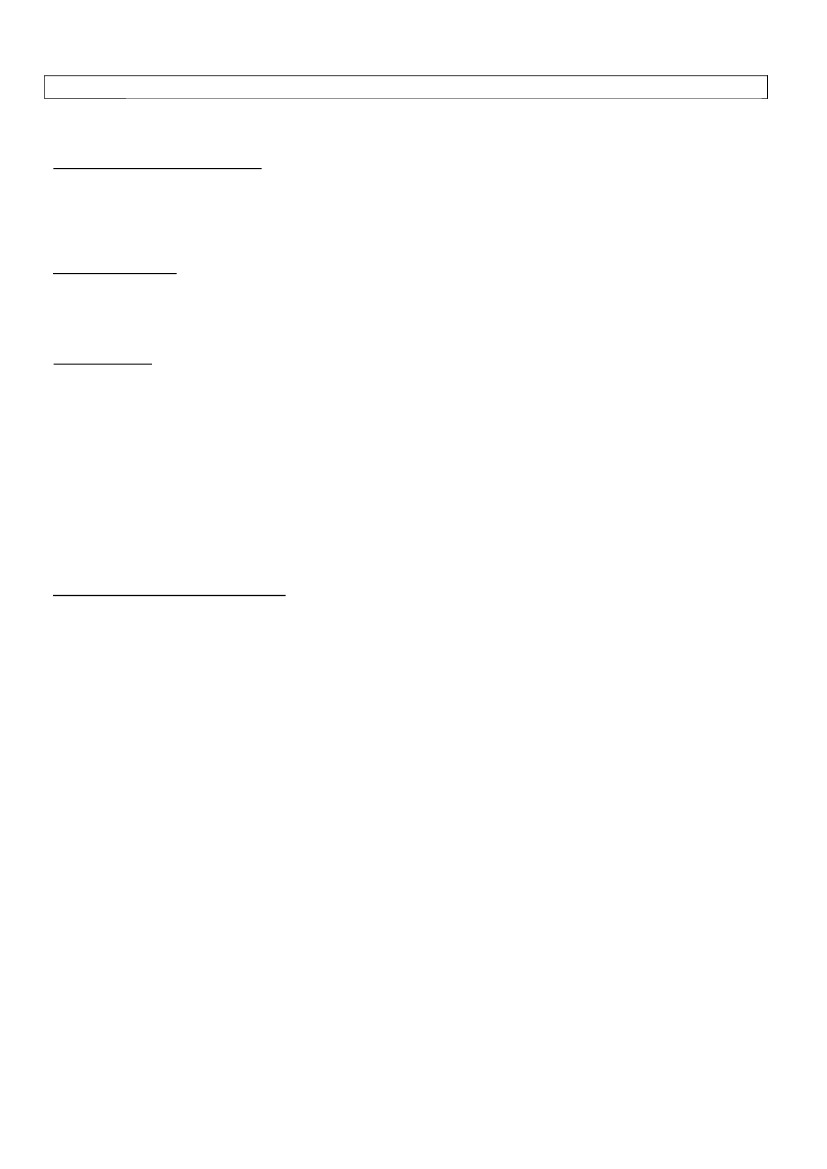 Le niveau de maîtrise en technique de vente de Claudine CheruFaire naître le climat de confianceOui Non- A-t-il toujours « la pêche » sur la surface de vente ? ............................................................................... - Sa première accroche client est-elle toujours personnalisée, intéressante, bien menée ? ..................... - Maintient-il accueillant son outil de travail (tenue vestimentaire, bureau rangé...) ? ............................... - La priorité au client est-elle respectée (prise en charge immédiate, non abandon du client...) ?............ - S'adapte t-il immédiatement au comportement de son client ? (Voix, gestuelle, distance) ..................... Eveiller la curiosité :- Ecoute-t-il avec attention et complètement le client ? ..............................................................................- Avant de parler du produit, connaît-il complètement, l'usage, l'univers et les goûts du client ? ..............- Afin de réaliser un projet ambitieux, la possibilité de financement est-elle évoquée ? ............................- Détecte-t-il toujours le langage dominant du client (confort, argent, statut) ...........................................Susciter l'intérêt- Reformule-t-il systématiquement la demande du client ? ........................................................................- Présente-t-il les 2 ou 3 offres ciblées dans l'ordre décroissant de prix ? .................................................- Transforme-t-il les caractéristiques techniques des produits/services en avantages pour le client ? ....- Semble-t-il toujours répondre précisément aux envies exprimées par le client ? ...................................- Parle-t-il avec passion du produit ? Est-il convaincu de la qualité de ses produits ? .............................- Présente-t-il ses avantages en utilisant le futur ? ...................................................................................- Fait-il toucher/essayer le produit ? ...........................................................................................................- Après chaque argument valide-t-il et contrôle-t-il toujours l'intérêt du client ? (Oui de contrôle) ...........- Pour traiter les objections et les doutes du client, repose-t-il méthodiquement d'autres questions ? ....- Accompagne-t-il toujours son client jusqu'au bout en proposant systématiquement les servicesCAMIF Financement, garantie, option de montage, de reprise...) .............................................................Informations complémentaires :    • Mariée, trois enfants ;    • 35 ans ;    • Autodidacte. 10 ans d'ancienneté dans le magasin ;    • Claudine Cheru occupe jusqu'à présent un poste à 15 heures dans le rayon décoration      (les mardis et vendredis) pour s'occuper de ses enfants en bas-âge. Elle souhaite      reprendre une activité à temps complet (en complétant son temps partiel dans le      magasin).Page 10 sur 16ANNEXE 6 : PROFIL INDIVIDUEL DES MEMBRES DE L'EQUIPE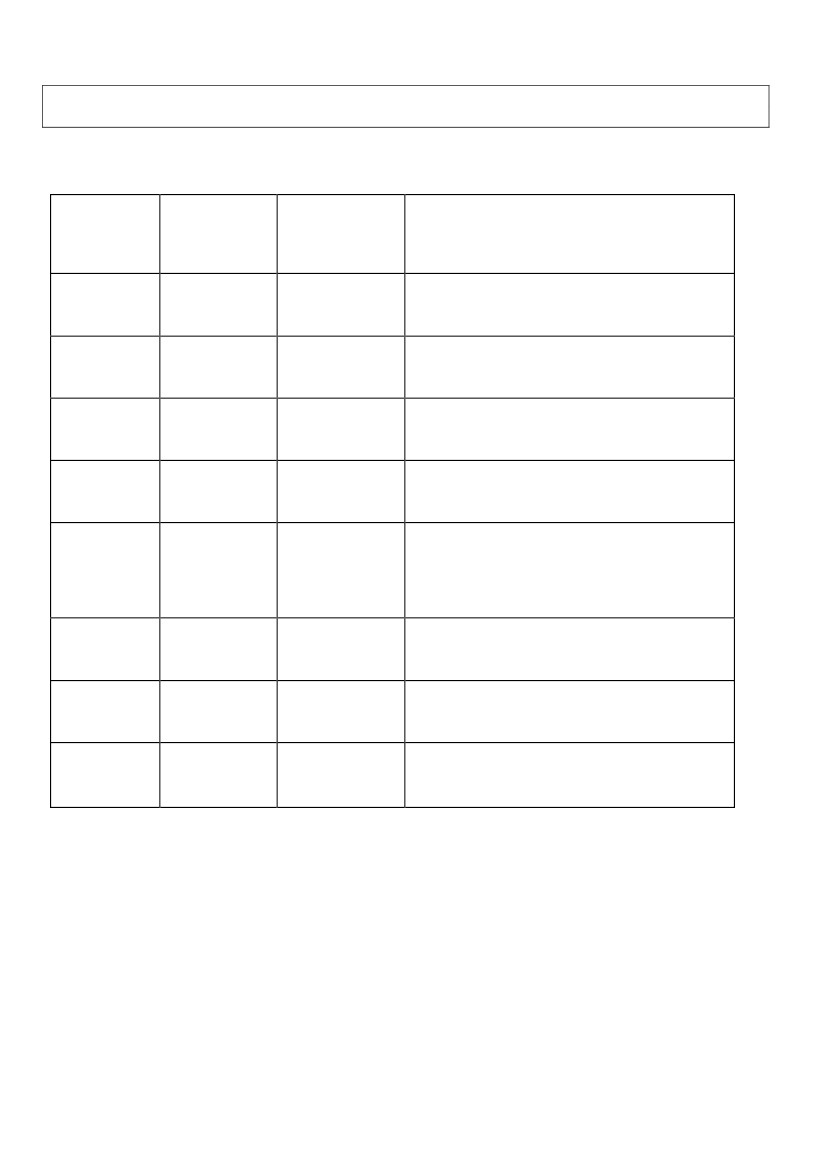           COMMERCIALE DU RAYON MOBILIERVendeursSecteur de  vente*  Secteur 1(ex. secteur 4)Secteur 2% réalisation objectifs en      CA(janvier 2007)100%Profil observéSérieuse. Motivée. Manque parfois de   confiance en elle. Des difficultés d'adaptation à son nouveau secteur.De l'expérience. Sait mettre en     confiance ses clients.Très compétent. Connaissance   parfaite de ses produits.Parfaitement rodé aux techniques de vente. Vendeur très expérimenté.Capable. S'est bien adaptée à son nouveau secteur mais n'exploite pas ses capacitésau maximum bien qu'elle ait bénéficié d'une          formation il y a 6 mois.  Bonne volonté. Manque encored'expérience. Ancienneté : 6 mois.Excellente écoute. Aisance naturelle.         Leader de l'équipe.Travailleur. A du mal à répondre auxobjections et à concrétiser malgré un             bon contact.NoémieViviane104%FaridSecteur 3142 %DanielSecteur 4150%Malorie  Secteur 4(ex. secteur 1)97%SarahSecteur 290%LouisSecteur 3138%GontranSecteur 195%*Cette répartition est issue de la réorganisation de l'équipe en février 2007.Page 11 sur 16ANNEXE 7 : EXTRAIT DU PLAN DE FORMATION CAMIF 2007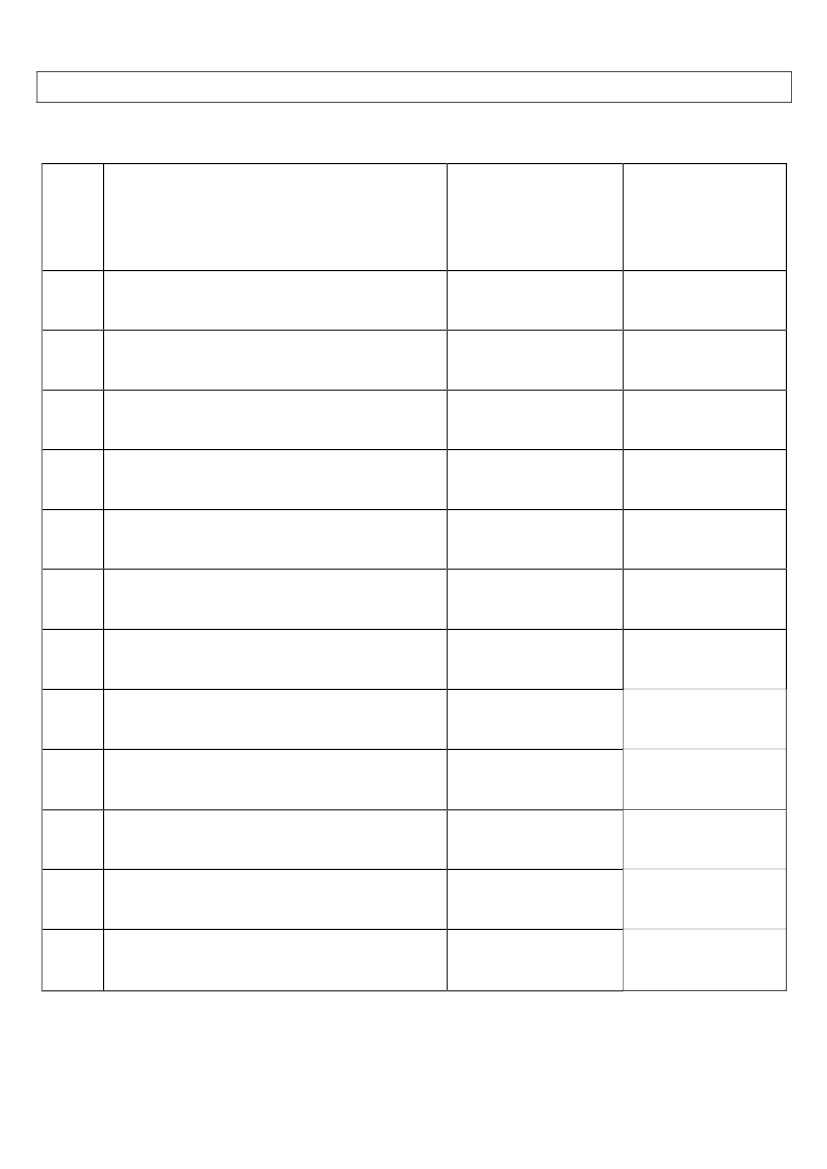 Service : magasin CAMIF de LilleNom du responsable demandeur : Direction - Joëlle LonckeCodeIntitulé de la formationBénéficiaires   Orientation   stratégique  globale pourl'élaboration de     ce planManagementF1Animer son équipeMieux communiquer, mieux vendre         en magasinDévelopper la performance du formateurDévelopper les compétences     secteur mobilier. Assurer les compétencesaux nouvelles technologiesAcquérir une compétence  merchandising textileDévelopper les compétences secteurs          cycle et fitness  Développer les outils bureautiques(Word, Excel, Power Point, Photo Shop)Assurer la sécurité des personnes     en gestes et posturesFormation incendieChefs de rayonVendeurs et chefs de      rayonEncadrantsF2CommercialF3Formation interneF4VendeursVendeurs multimédia     et SAVVendeurs textileMaîtrise du métierF5TechnologiesF6CommercialF7VendeursAdministratifs et DécorateursPersonnels entrepôtMaîtrise du métierF8Maîtrise du métierF9SécuritéF10Tout le personnelSécuritéF11Recyclage secouristePersonnel secouristeSécuritéF12Habilitation électrique4 personnesSécuritéPage 12 sur 16ANNEXE 8 : ELEMENTS POUR LE CALCUL DU COUT DE LA FORMATION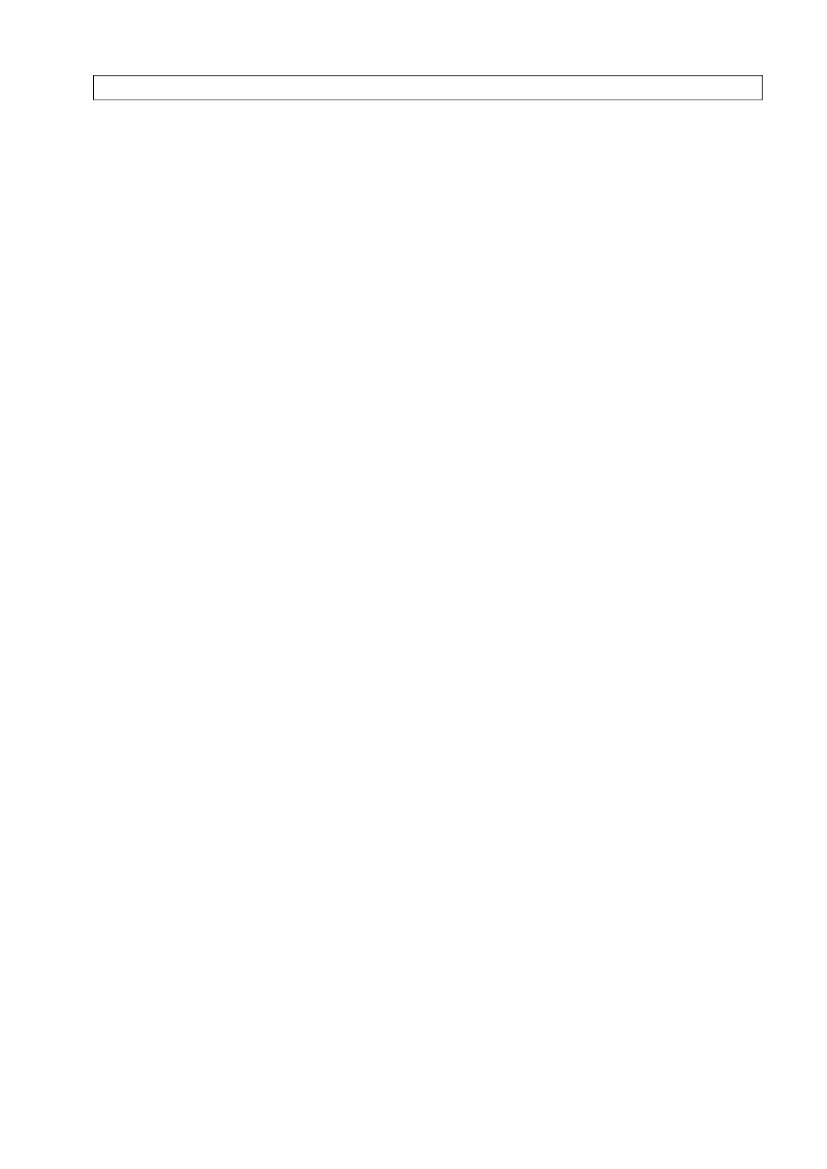 •Le stage de formation regroupe dix vendeurs provenant de différents magasinsCAMIF qui se partagent les frais de formation.Le nombre de participants est de 3 pour le magasin de Lille.Le stage se déroule les lundis, mardi et mercredi.Le coût induit par la formation comprend les frais des intervenants, le coût dedéplacement et d'hébergement des participants, le coût de la rémunération dupersonnel en formation.Le coût indirect de la formation comprend le manque à gagner : Ia perte de margeliée à la diminution du chiffre d'affaires générée par l'absence des vendeurs enformation.Le salaire brut d'un vendeur est estimé à 12 euros de l'heure.Les charges salariales sont estimées à 50% du salaire brut.Le coût d'hébergement complet d'un stagiaire est estimé à 80 euros par jour.Le coût d'un formateur (formateur et locaux pour la formation) est de 750 euros parjour pour un groupe complet (10 personnes).Les frais de déplacements sont de 0,32 euros par kilomètre parcouru.Le centre de formation est situé à 50 km du magasin.La formation dure 3 jours et comprend 6 heures de formation par jour.Le taux de marque moyen du rayon Mobilier est de 40%.••••••••••••Page 13 sur 16ANNEXE 9 : PLANNING HEBDOMADAIRE HABITUEL DU RAYON MOBILIER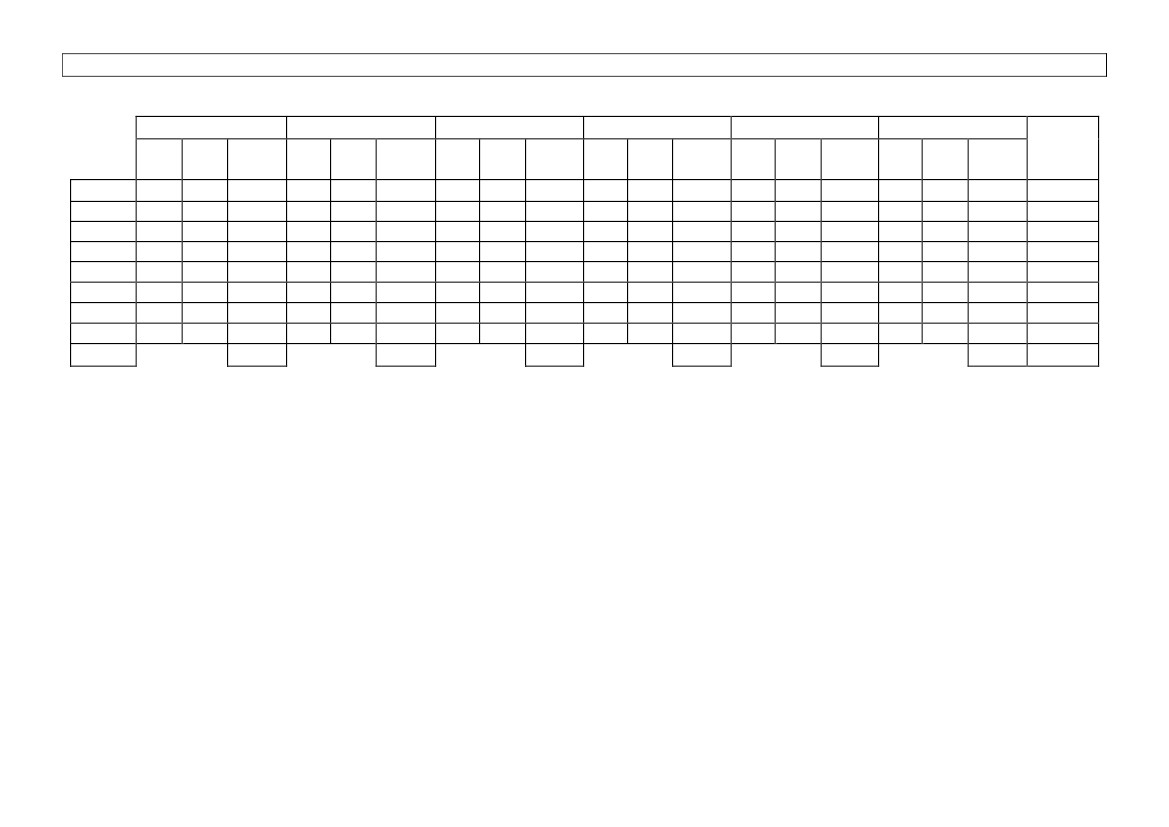 Lundi      Après Total                    Matin       Midi journée              4:00 10:0010:00 14:00              8:00 10:0010:00 19:00              8:0010:00 19:00              0:00 10:00              5:00 10:0014:00 19:00              4:0015:00 19:00              0:00 11:00              0:00 13:00Matin29,00MardiMercrediJeudiVendrediSamediNoémieVivianeFaridDanielMalorieSara hLouisGontranTotal                    Après TotalTotalAprès TotalAprèsAprès TotalAprès Total              MatinMatinMatinMatin Midi journéeMidi journéeMidi journéeMidi journéeMidi journée        7:008:000:00 10:00 19:00 8:00 10:00 19:008:0018:0010:00 19:00        8:000:000:00 15:00 19:00 4:00 10:00 19:008:0019:00        0:004:00 10:00 19:00 8:000:00 10:00 19:008:0015:00 19:00        4:008:00 10:00 18:00 7:00 10:00 19:00 8:00 10:00 19:008:0014:0010:00 19:00        8:000:00 10:00 19:00 8:000:00 11:00 19:007:0019:00        0:008:00 11:00 19:00 7:00 10:00 19:00 8:00 10:00 19:008:0010:00 19:00        7:008:00 15:00 19:00 4:00 10:00 19:00 8:00 10:00 19:008:0019:0010:00 19:00        6:008:00 11:00 18:00 6:00 10:00 19:00 8:00 10:00 18:007:0019:0010:00 19:0040,0044,0040,0044,0062,00  Total heuressemaine35,0028,0028,0035,0028,0035,0035,0035,00259,00 Le rayon mobilier comporte 8 collaborateurs :- Noémie, Daniel, Sarah, Louis et Gontran sont à temps plein (35 heures par semaine).- Viviane, Farid et Malorie sont à temps partiel (28 heures par semaine).Les trois vendeurs partent en formation du lundi au mercredi à raison de 6 heures par jour. La nouvelle personne recrutée en interne rentrera en fonction au sein durayon mobilier à l'occasion de cette semaine de formation, en complément de son horaire habituel sur le rayon d'origine. Elle aura elle-même suivi au préalable uneformation interne sur les produits.•••••••Les contraintes liées à l'élaboration du planning de travail pour le rayon mobilier pendant la semaine de formation sont les suivantes : La répartition horaire hebdomadaire n'est pas modifiable pour les personnes en contrat de travail à temps partiel ; L'amplitude maximale journalière de travail correspond aux horaires d'ouverture et de fermeture du magasin (10 heures - 19 heures), soit 8 heures de travail effectif plus 1 heure de repas ; Lorsque l'horaire de travail débute à 13 heures ou plus, l'heure du repas n'est pas décomptée ; Compte-tenu des flux de clientèle, on privilégiera des horaires en fin de journée en cas de besoin ; Chaque collaborateur assure un minimum de 4 heures de travail dans la journée ; Les collaborateurs disposant d'un contrat de travail à temps complet peuvent accomplir jusqu'à 4 heures supplémentaires (il faut tenir compte des heures effectuées en stage) ; Chaque salarié dispose d'un jour de congé par semaine en plus du dimanche.ANNEXE 10 : CHALLENGE DE L'EQUIPE COMMERCIALE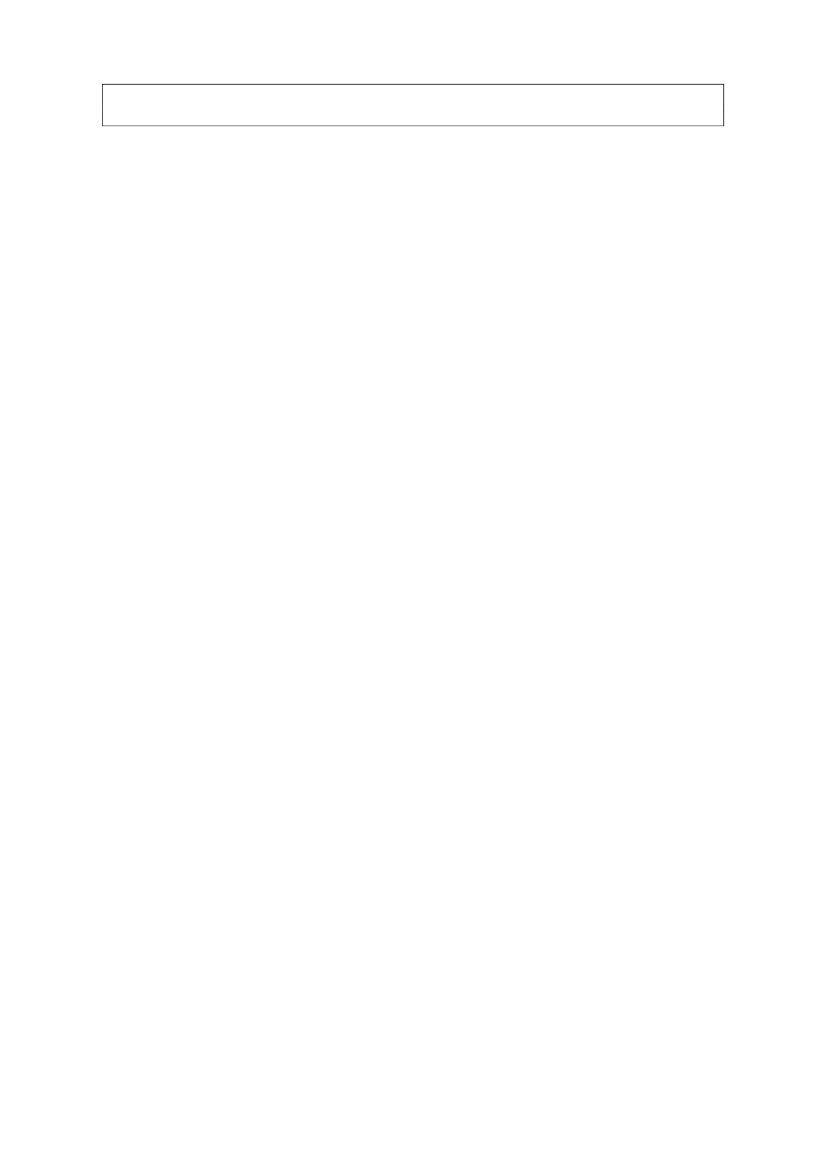                DU RAYON MOBILIER•••Challenge proposé à tous les rayons mobilier des magasins CAMIF de France.Durée de l'opération 3 semaines, à partir du lundi 6 mars.But de l'opération : Développer les ventes complémentaires :o Option « Le jour de votre choix »,Option « montage meuble »,o Option « enlèvement »,oCarte Véronèse (carte de crédit).•••Le classement individuel et collectif se fera en fonction du nombre de cesservices complémentaires vendus.Pour gagner un des lots, un vendeur devra avoir vendu un minimum de 25cartes Véronèse et 30 options pour faire partie du classement du challengeLes lots attribués aux lauréats après classement national sont les suivants :o Le n°1 : un téléviseur 16/9éme LCD 67 cm Thomson modèle LB 120 S ;o Le n°2 : un Home cinéma Sony modèle DAV-DZ500 ;o Du n°3 au n° 5 : un lecteur enregistreur de DVD Thomson modèle DTH804 ;o Du n°6 au n° 10 : un baladeur disque dur de 4 Go MP3 Thomson modèleLyra;o Du n° 11 au Nc15 : une imprimante photo multifonctions Lexmark modèleP 433;o Du n° 16 au dernier du classement : une clef USB 512 Mo, lecteur deMP3 Packard Bell modèle Funkey.•Il y a également un classement national des rayons mobilier avec versementd'une prime pour l'équipe, à condition d'avoir vendu un minimum de 250 carteset 250 options en tout pour le rayon, prime à répartir entre les vendeurs durayon mobilier :oooLe 1er rayon mobilier gagne une prime de 3 000 euros ;Le 2ème rayon mobilier gagne une prime de 2 000 euros ;Les autres rayons mobilier classés gagnent une prime de 1 000 euros.Page 15 sur 16ANNEXE 11 : PROJET DE RENOVATION DE L'ECLAIRAGE DU RAYON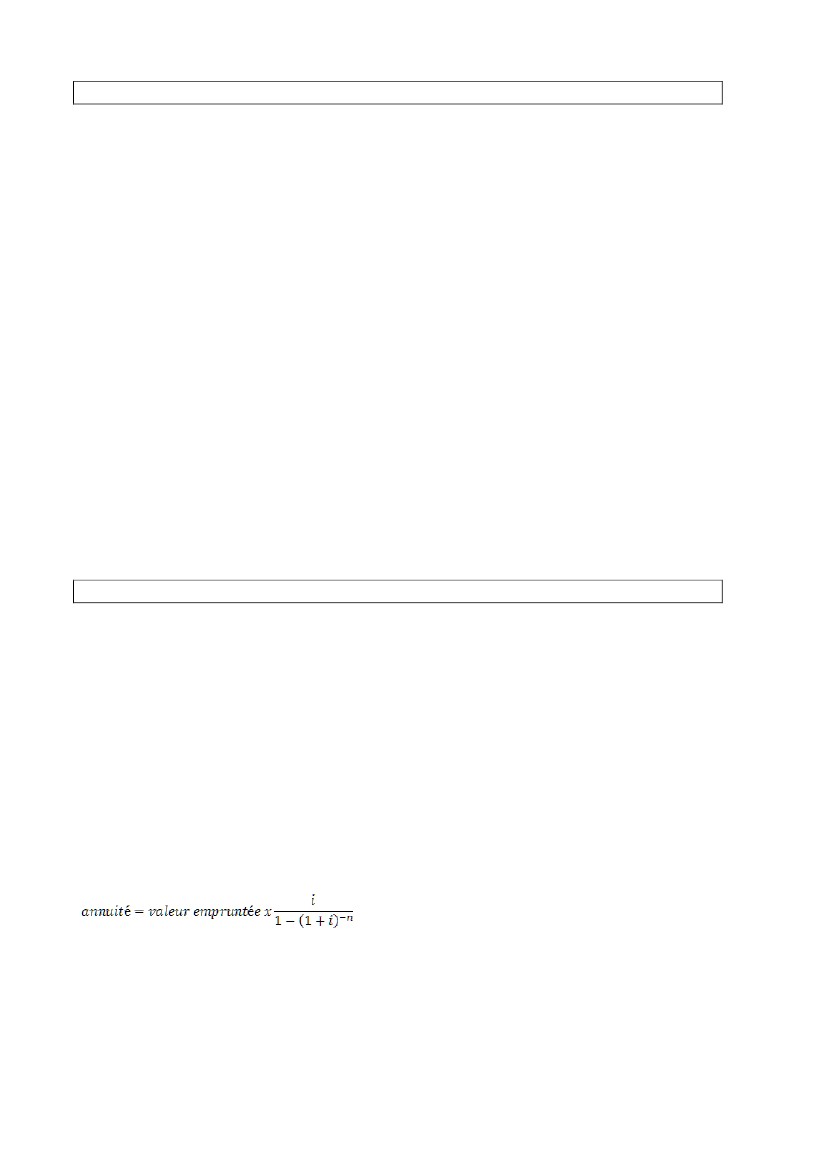 •La mise en place du nouvel éclairage du rayon meuble représente uninvestissement de 300 000 euros HT amortissable en 10 ans selon le modelinéaire.••La surface du rayon meuble est de 1 500 m2.Le nouvel investissement permettrait de réaliser une économie de 30 % surles consommations électriques habituelles, ce qui représente une économiede 3 euros par m2 et par an.••Le chiffre d'affaires annuel moyen du rayon mobilier est de 7 340 000 eurosHT.L'investissement en améliorant le confort visuel des clients et en valorisantl'offre de meubles (théâtralisation) permettrait d'augmenter le chiffre d'affairesannuel de 5 %.••Le taux d'impôt sur les bénéfices est de 33%.Le taux de marque est de 40%.ANNEXE 12 : ELEMENTS DE CALCUL POUR LE CREDIT BANCAIRE••••••Le taux nominal annuel de l'emprunt est de 2,90%.Le montant emprunté est de 70% du montant HT de l'investissement.Les frais de dossier sont de 0,3% du montant du prêt, avec un maximumde 3 000 euros.Le crédit est remboursé par annuité constante.Il y a un remboursement par an.La durée du crédit est de 10 ans.Annuité constante :Page 16 sur 16